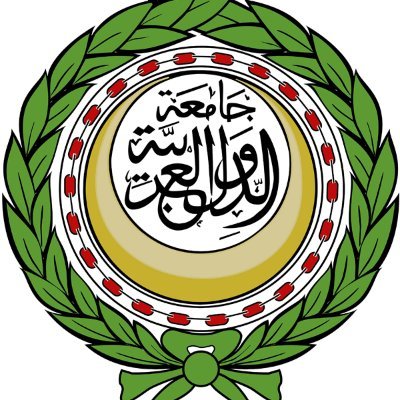 استمارة استبيانحول تحليل الوضع الراهن بالدول العربية فيما يخص موقفها من التخطيط والتنفيذ للموازنات ماليةصديقة للأطفاليوليو ٢٠٢٢مقدمة:إن الموازنة الصديقة للأطفال تعتبر الإطار الذي يسعى إلى ضمان النظر في الإحتياجات العملية والاستراتيجية لقضايا الأطفال مثل الفقر أو سوء التغذية أو الأمية أو حماية الطفل .... الخ بشكل فعال والاستجابة لها في تخطيط السياسات والموازنة من أجل تنفيذ حقوق الطفل التي تتماشى مع اتفاقية الدولية لحقوق الطفل، حيث يعمل الإطار كدليل حول كيفية معالجة الدول لعدم المساواة وغيرها من التحديات التي يواجهها الأطفال من أجل ضمان الإعمال التدريجي لحقوقهم في البقاء والنمو، والحماية والمشاركة ... الخ من خلال إدراج بنود لتلك الحقوق في الميزانيات، لذا فالهدف من الموازنة الصديقة للأطفال ليست تخصيص موازنة منفصلة للأطفال، ولكن توجيه طبيعة ونطاق الاستثمارات العامة المباشرة وغير المباشرة لخدمة احتياجات للأطفال داخل الموازنة العامة للدول.لذا تلتزم جامعة الدول العربية بإعمال حقوق الطفل من خلال العمل جنبا إلى جنب مع الدول الأعضاء لوضع استراتيجية عربية للموازنة الصديقة للأطفال لدعم تنفيذ حقوق الواردة اتفاقية حقوق الطفل وتعزيز آليات المساءلة الاجتماعية لرصد حقوق الطفل.ولهذا الغرض تدعوا جامعة الدول العربية الدول الأعضاء للمشاركة في رصد الوضع الراهن فيما يخص موقف الدول من التخطيط والتنفيذ لموازنات تلبي احتياجات وحقوق الأطفال الواردة بالمواثيق الوطنية والدولية. أولا: بيانات اساسيةثانيا: البيانات الديموغرافية للأطفالهل يوجد جهة مسئولة عن رصد وتجميع وتحليل البيانات الديموغرافية للأطفال بدولتكم؟	□ نعم 			□ لا      في حالة (نعم) رجاء ذكر أسم تلك الجهة وتبعيتها داخل دولتكم؟أسم تلك الجهة: ..................................................تابعة إلى: ........................................................رجاء استيفاء البيانات الديمغرافية التالية:تعداد الأطفال (تحت ١٨ عام) بدولتكم: ..........................نسبة المئوية للأطفال (تحت ١٨ عام) مقارنة بإجمالي التعداد العام لدولتكم: ..........................عدد الذكور: .......................... عدد الإناث: ..........................عدد الأطفال دون سن التعليم: (ذكور .............) (إناث.............)عدد الأطفال بالتعليم الأساسي (ابتدائي/إعدادي): (ذكور .............) (إناث.............)عدد الأطفال بالتعليم الثانوي: (ذكور .............) (إناث.............)عدد الأطفال المتسربين من التعليم (انقطعوا عن التعليم الأساسي): (ذكور .............) (إناث.............)عدد الأطفال المنخرطين في العمالة الغير رسمية: (ذكور .............) (إناث.............)عدد الأطفال المعاقين (إعاقات ذهنية): (ذكور .............) (إناث.............)عدد الأطفال المعاقين (إعاقات حركية): (ذكور .............) (إناث.............)عدد الأطفال المعاقين (إعاقات سمعية): (ذكور .............) (إناث.............)عدد الأطفال المعاقين (إعاقات بصرية): (ذكور .............) (إناث.............)عدد الأطفال المعاقين (إعاقات متعددة / مركبة): (ذكور .............) (إناث.............)عدد الأطفال الذين يعانون من أمراض سوء التغذية: (ذكور .............) (إناث.............)عدد الأطفال المتضررين من السمنة: (ذكور .............) (إناث.............)عدد وفيات الأطفال دون سن الخامسة: (ذكور .............) (إناث.............)عدد الأطفال الذين يشملهم التأمين الصحي الحكومي (من سن يوم إلى ١٨ عام): (ذكور .............) (إناث.............)عدد الأطفال بمؤسسات الرعاية الاجتماعية (الحكومية / الأهلية): (ذكور .............) (إناث.............)عدد الأطفال في نزاع مع القانون (المخالفين للقانون والمحتجزين بأماكن مقيدة للحرية): (ذكور .............) (إناث.............)ثالثا: مشاركة الأطفالهل يتم مشاركة الأطفال (عينة ممثلة) في التخطيط للسياسات المالية لدولتكم؟□ نعم 			□ لا        هل هناك آلية موثقة تضمن مشاركة الأطفال بشكل عام والأطفال المعرضين للخطر بشكل خاص في المستويات المختلفة من التخطيط للتنفيذ للتقييم؟□ نعم 			□ لا        في حالة (نعم) هل يتم تزويد الأطفال بالمعارف الازمة لتمكينهم في المشاركة الفعالة في التخطيط للسياسات المالية؟□ نعم 			□ لا        في حالة (نعم) ما هي آلية تزويد الأطفال بتلك المعارف لتمكينهم في المشاركة الفعالة (أذكر طرق اختيار عينة الأطفال الممثلين وكيفية تزويد هم بالمعلومات والمعارف)؟آلية إختيار عينة الأطفال الممثلين................................................................................................................................................................................................................................................................................................................................................................................................................................................................................................................................................................................................................................................................................................................................................................................................................................................................................................................................................................................................................................................................................................................................................................................................آلية (كيفية) تزويد هم بالمعلومات والمعارف................................................................................................................................................................................................................................................................................................................................................................................................................................................................................................................................................................................................................................................................................................................................................................................................................................................................................................رابعا: التشريعات الوطنية ذات الصلة بالأطفالهل تعكس التشريعات الوطنية الحقوق الواردة للأطفال بالاتفاقية الدولية لحقوق الطفل؟□ نعم 			□ لا        في حالة (نعم) رجاء وضع علامة (التشريعات الوطنية تعكس) (التشريعات الوطنية لا تعكس) الحقوق الواردة بالاتفاقية الدولية لحقوق الطفل:هل تعكس التشريعات الوطنية الحقوق الواردة بأهداف التنمية المستدامة ٢٠٣٠؟□ نعم 			□ لا     في حالة (نعم) رجاء وضع علامة (التشريعات الوطنية تعكس) (التشريعات الوطنية لا تعكس) الحقوق الواردة بأهداف التنمية المستدامة ٢٠٣٠:هل يتم تفعيل حقوق الأطفال الواردة بالتشريعات الوطنية بشك فعال يضمن وصول تلك الحقوق للأطفال وتلبية احتياجاتهم بشكل فعال وتام؟□ نعم 			□ لا     في حالة (نعم) رجاء إعطاء أمثلة لأهم (١٠) حقوق من حقوق الأطفال الواردة بالتشريعات الوطنية تم ضمان وصولها للأطفال وتلبي احتياجاتهم بشكل فعال وتام................................................................................................................................................................................................................................................................................................................................................................................................................................................................................................................................................................................................................................................................................................................................................................................................................................................................................................................................................................................................................................................................................................................................................................................................................................................................................................................................................................................................................................................................................................................................................................................................................................................................................................................................................................................................................................................................................................................................................................................................................................................................................................................................................................................................................................................................................................................................................................................................................................................................................................................................................. ................................................................................................................................................................................................................................................................................................................................................................................................................................................................................................................................................................................................................................................................................................................................................................................................................................................................................................................................................................................................................................................................................................................................................................................................................................................................................................................................................................................................................................................................................................................................................................................................................................................................................................................................................................................................................................................................................................................................................هل توجد آلية وطنية تنسيقية لمتابعة مدى تنفيذ الوزارات والمجالس المعنية بالطفولة لأدوارها تجاه تحقيق رفاة الأطفال طبقا لما ورد بالتشريعات الوطنية وضمان تكامل أدوار الوزارات والمجالس وعدم تضاربها أو تكرار نفس الخدمات لنفس الفئة؟□ نعم 			□ لا        في حالة (نعم) رجاء ذكر أسم تلك الجهة وتبعيتها وآلية عملها؟أسم تلك الجهة: ..................................................تابعة إلى: ........................................................آلية عملها: (رجاء ذكر آلية العمل تفصيلا).............................................................................................................................................................................................................................................................................................................................................................................................................................................................................................................................................................................................................................................................................................................خامسا: الموازنات هل يتم حساب تكلفة تلبية حقوق الأطفال وتفعيل الحقوق الواردة في التشريعات الوطنية؟ □ نعم 			□ لا        في حالة (نعم) ما هي آلية حساب تلك التكلفة؟ .............................................................................................................................................................................................................................................................................................................................................................................................................................................................................................................................................................................................................................................................................................................هل هناك جهة منوط بها تنفيذ حساب تكلفة تلبية حقوق الأطفال وتفعيل الحقوق الواردة في التشريعات الوطنية؟□ نعم 			□ لا   في حالة (نعم) وما هي تعبتها وآلية عملها؟ أسم تلك الجهة: ..................................................تابعة إلى: ........................................................آلية عملها: (رجاء ذكر آلية العمل تفصيلا).............................................................................................................................................................................................................................................................................................................................................................................................................................................................................................................................................................................................................................................................................................................هل يتم تنفيذ تدريبات لتلك الجهة حول خصائص الموازنات الصديقة للأطفال؟ □ نعم 			□ لا        في حالة (نعم) كيف يتم تصميم تلك التدريبات بما يحقق المصلحة الفضلي للأطفال؟...........................................................................................................................................................................................................................................................................................................................................................................................................................في حالة (نعم) ما هي تلك التدريبات (رجاء ذكر أسماء تلك التدريبات وموضوعاتها)؟......................................................................................................................................................................................................................................................................................................................................................................................................................................................................................................................................................................................................................................................................................................................................................................................................................................................هل تقوم تلك الجهة برسم خريطة لجميع الوزارات والإدارات والهيئات ذات الصلة للتعرف على مسؤولياتهم المختلفة تجاه تحقيق وتفعيل حقوق الأطفال الواردة في التشريعات الوطنية؟ □ نعم 			□ لا        في حالة (نعم) رجاء ذكر تفاصيل تلك الخريطة لوزارتي التعليم والصحة على سبيل المثال؟وزارة التعليم: ......................................................................................................................................................................................................................................................................................................................................................................................................................................................................................................................................................................................................................................................................................................................................................................................................................................................وزارة الصحة:......................................................................................................................................................................................................................................................................................................................................................................................................................................................................................................................................................................................................................................................................................................................................................................................................................................................كيف يتم تدبير تلك التكلفة؟ .............................................................................................................................................................................................................................................................................................................................................................................................................................................................................................................................................................................................................................................................................................................هل الموارد المختلفة لدولتكم كافية لتغطية كافة حقوق الأطفال الواردة بالتشريعات الوطنية؟□ نعم 			□ لا        في حالة (لا) ماذا تفعل دولتكم في حال عدم كفاية الموارد؟ .............................................................................................................................................................................................................................................................................................................................................................................................................................................................................................................................................................................................................................................................................................................في حالة (لا) ما هي آلية تحديد أولويات رصد الموازنات لتلبية احتياجات الأطفال في ظل عدم كفاية الموارد؟.............................................................................................................................................................................................................................................................................................................................................................................................................................................................................................................................................................................................................................................................................................................مدى التوفيق بين منهجية إعداد الموازنة العامة ومتطلبات الموازنة التي تلبي كافة حقوق الأطفال الواردة بالتشريعات الوطنية؟....................................................................................................................................................................................................................................................................................................................................................................................................................................................................................................................................................................ما هو حجم الإنفاق الوطني على صحة الأطفال مقارنة بالموازنة العاملة لدولتكم؟..................................................................................................................................................................................................................................................................................هل تعتقدون أن حجم الإنفاق الحالي على صحة الأطفال يلبي كافة حقوق الأطفال الواردة بالتشريعات الوطنية وتلبي كافة احتياجات الأطفال الصحية؟□ نعم 			□ لا     في حالة (لا) هل لديكم خطة استراتيجية لتغطية كافة الحقوق الصحية الواردة بالتشريعات الوطنية للأطفال؟ □ نعم 			□ لا       في حالة (نعم) ما هي ملامح تلك الاستراتيجية؟........................................................................................................................................................................................................................................................................................................................................................................................................................................................................................................................................................................................................................................................................................................................................................................................................................................................................................................................................................................................................................................................................................................................................ ما هو حجم الإنفاق الوطني على تعليم الأطفال مقارنة بالموازنة العاملة لدولتكم؟..................................................................................................................................................................................................................................................................................هل تعتقدون أن حجم الإنفاق الحالي على تعليم الأطفال يلبي كافة حقوق الأطفال الواردة بالتشريعات الوطنية وتلبي كافة احتياجات الأطفال التعليمية؟□ نعم 			□ لا        في حالة (لا) هل لديكم خطة استراتيجية لتغطية كافة الحقوق التعليمية الواردة بالتشريعات الوطنية للأطفال؟ □ نعم 			□ لا       في حالة (نعم) ما هي ملامح تلك الاستراتيجية؟........................................................................................................................................................................................................................................................................................................................................................................................................................................................................................................................................................................................................................................................................................................................................................................................................................................................................................................................................................................................................................................................................................................................................(في حالة عجز موارد الدولة عن تلبية حقوق واحتياجات الأطفال الواردة في التشريعات الوطنية) – هل يتم وضع خطة لتعزيز قدرات صناع القرار على تعبئة الإيرادات المحلية أو الدولية لتغطية وسد الفجوة في الموازنة؟□ نعم 			□ لا       في حالة (نعم) ما هل ملامح خطة تعزيز قدرات صناع القرار على تعبئة الإيرادات المحلية أو الدولية لتغطية وسد الفجوة في الموازنة؟ ......................................................................................................................................................................................................................................................................................................................................................................................................................................................................................................................................................................................................................................................................................................................................................................................................................................................وما هي ما هو دور المجتمع المدني في مشاركة الدولة في توفير موارد إضافية لتغطية عدم كفاية الموارد / شركاء الحكومة في دعم التوجه نحو الموازنة الصديقة للطفل؟....................................................................................................................................................................................................................................................................................................................................................................................................................................................................................................................................................................هل الموارد التي تحقق الخدمات والبرامج المختلفة للأطفال تصل لجهة الإنفاق بشكل دائم وفي التوقيت المناسب (آلية تدفق الأموال)؟...............................................................................................................................................................................................................................................................................................................................................................................................................................................................................................................................................................................................................................................................................................................................................................................................................................................................................................................................................................................................من وجهة نظركم ما العوامل الرئيسية (المفاتيح) لنجاح دولتكم في وضع خطط موازنات تلبي احتياجات الأطفال الواردة في التشريعات الوطنية؟........................................................................................................................................................................................................................................................................................................................................................................................................................................................................................................................................................................................................................................................................................................................................................................................................................................................................................................................................................................................................................................................................................................................................ما هي التحديات والصعوبات والمعوقات التي تواجه الدول في تحقيق موازنات صديقة للأطفال تلبية احتياجاتهم الواردة التشريعات الوطنية والمواثيق الدولية؟...............................................................................................................................................................................................................................................................................................................................................................................................................................................................................................................................................................................................................................................................................................................................................................................................................................................................................................................................................................................................سادسا: الرصد والتقييم هل ورد بالتشريعات الوطنية أي آلية إلزامية تلزم الحكومات بضرورة تخصيص نسب (ما) بالموازنات تعبير عن احتياجات الأطفال (حسب الأولوية)؟□ نعم 			□ لا        هل توجد آلية وطنية لمراقبة ومتابعة (الفحص والمساءلة) أداء الحكومات لضمان التزامها بخصيص موازنات صديقة للأطفال؟ □ نعم 			□ لا        في حالة (نعم) رجاء ذكر ما هي تلك الجهة وتبعيتها وآلية مراقبته أو متابعتها لأداء الحكومات لضمان التزامها بخصيص موازنات صديقة للأطفالأسم تلك الجهة: ..................................................تابعة إلى: ........................................................آلية مراقبتها أو متابعتها: (رجاء ذكر آلية العمل تفصيلا)............................................................................................................................................................................................................................................................................................................................................................................................................................................................................................................................................................................................................................................................................................................. هل للمجتمع المدني دور رقابي؟□ نعم 			□ لا      في حالة (نعم) رجاء ذكر ما هي تلك الجهات المدنية وآلية مراقبته لأداء الحكومات لضمان التزامها بخصيص موازنات صديقة للأطفالأسماء تلك الجهات المدنية: ..................................................تبعيتها: ........................................................آلية مراقبتها: (رجاء ذكر آلية العمل تفصيلا)......................................................................................................................................................................................................................................................................................................................................................................................................................................................................................................................................................................................................................................................................................................................................................................................................................................................أنواع التقرير التي تقدم الحكومات (للآلية الرقابية) حول وضع الأطفال ومدى تلبية الموازنات الصديقة للأطفال لإحتياجاتهم الواردة في التشريعات الوطنية والمواثيق الدولية...............................................................................................................................................................................................................................................................................................................................................................................................................................................................................................................................................................................................................................................................................................................................................................................................................................................................................................................................................................................................ملحوظة:رجاء استيفاء بيانات الاستبيان إلكترونيا وإرساله في صيغة ملف (Word) رجاء عدم استيفاء الاستبيان باستخدام الكتابة اليدوية أو طباعته أو إرساله كنسخة ورقية.رجاء استخدم مساحات الإجابة على الأسئلة حسب متطلبات الإجابة مع عدم الإلتزام بالمساحات الواردة بالاستمارة.اسم الدولة:اسم الجهة المسئولة عن استيفاء الاستبيان:الموقع الالكتروني للجهة المسئولة عن استيفاء الاستبيان:اسم المسئول عن استيفاء الاستبيان:البريد الإلكتروني لمسئول استيفاء الاستبيان:هل هناك جهات (رسمية) أخرى شاركت في استيفاء بيانات الاستبيان:نعم   لا في حالة (نعم) رجاء ذكر أسماء تلك الجهات:أمثلة للحقوق الواردة باتفاقية حقوق الطفلمدى توافق المواثيق الوطنية مع الاتفاقيةمدى توافق المواثيق الوطنية مع الاتفاقيةأمثلة للحقوق الواردة باتفاقية حقوق الطفلتعكس لا تعكس  احترام آراء الأطفاليحق للأطفال التعبير عن آرائهم ومشاعرهم بحرية بخصوص القضايا التي تؤثر عليهم. وينبغي على البالغين الاستماع إليهم والتعامل مع آرائهم بجدية. حماية الخصوصيةيحق لكل طفل التمتع بالخصوصية. على القانون أن يحمي خصوصية الأطفال، وأن يحمي عائلاتهم وبيوتهم واتصالاتهم وسمعتهم من أي اعتداء. الحصول على المعلوماتيحق للأطفال الحصول على المعلومات من شبكة الإنترنت والإذاعة والتلفزيون والصحف والكتب وغيرها.  وعلى البالغون أن يتأكدوا من أن المعلومات التي يحصل عليها الأطفال غير ضارة.  الحماية من العنفعلى الحكومات حماية الأطفال من العنف، والإساءة، والتعرض للإهمال من قبل أي شخص  الأطفال الذين فقدوا أسرهميحق لكل طفل غير قادر على الحصول على الرعاية من عائلته أن يحصل على رعاية مناسبة من أشخاص يحترمون دينه وثقافته ولغته والجوانب الأخرى من حياته. الأطفال اللاجئونمن حق الأطفال الذين ينتقلون من وطنهم إلى بلد آخر كلاجئين الحصول على المساعدة والحماية (إذا لم يعد البقاء في الوطن آمناً) وأن يتمتعوا بنفس الحقوق التي يتمتع بها الأطفال في ذلك البلد. الأطفال ذوو الإعاقاتمن حق كل طفل ذو إعاقة أن يعيش أفضل حياة ممكنة في المجتمع. وعلى الحكومات إزالة جميع العقبات أمام الأطفال من ذوي الإعاقات لكي يصبحوا مستقلين ويشاركوا بفاعلية في المجتمع. الصحة، والماء والغذاء والبيئةيحق للأطفال الحصول على أفضل رعاية صحية ممكنة ومياه نظيفة للشرب وطعام صحي وبيئة نظيفة وآمنة.  مراجعة أوضاع الأطفالِ المودعين خارج منازلهميجب إجراء فحص ومراجعة بصورة مستمرة لوضع كل الأطفال الذين يعيشون في اماكن غير بيوتهم للتأكد من أن كل شيء يسير سيراً حسناً، والتأكد من أن مكان تواجد الأطفال هو أفضل مكان لهم.الوصول إلى التعليملكل طفل الحق في التعليم. ويجب أن يكون التعليم الأساسي مجانياً وأن يكون التعليم الثانوي والتعليم العالي متوفرين.  الحماية من العملَ المؤذييحق للأطفال الحصول على الحماية من القيام بالأعمال الخطرة أو الأعمال التي تمنعهم من الحصول على التعليم أو تضر بصحتهم أو نموهم. وإذا عمِلَ الطفل، فيحق له أن يكون آمناً في هذا العمل وأن يحصل على أجرٍ مناسب للعمل الذي يقوم به.منع بيع والاتّجار بالأطفالعلى الحكومات حماية الأطفال والتأكد من أن الأطفال لا يتعرضون للاختطاف أو البيع أو النقل إلى بلدان أو أماكن أخرى من أجل استغلالهم. الأطفال في أماكن الاحتجازيجب عدم تعريض الأطفال المتهمون بانتهاك القانون لعقوبة القتل أو التعذيب أو المعاملة القاسية أو السجن مدى الحياة أو وضعهم في السجن مع أشخاص بالغين. ويجب أن يكون السجن هو الاختيار الأخير ولأقصر مدة ممكنة.  من حق الأطفال المسجونين الحصول على مساعدة قانونية وأن يتمكنوا من البقاء على اتصال مع عائلاتهم.أمثلة لأهداف التنمية المستدامة ٢٠٣٠ مدى توافق المواثيق الوطنية مع الأهدافمدى توافق المواثيق الوطنية مع الأهدافأمثلة لأهداف التنمية المستدامة ٢٠٣٠ تعكس لا تعكس  القضاء على الفقر بكل أشكاله، في كل مكانيحرم الفقر الأطفال من حقوقهم الأساسية في التغذية، والصحة، والمياه، والتعليم، والحماية، والمأوى وغير ذلك مما يحدّ من قدرتهم على بناء مستقبل أفضل لأنفسهم وللأجيال القادمة القضاء على الجوع، وتحقيق الأمن الغذائي وتحسين التغذية.التغذية الجيدة هي أساس حياة الطفل، وصحته، ونموه. حيث يمتلك الأطفال الذين يحصلون على تغذية جيدة قدرة أكبر على النمو والتعلّم، والمشاركة في مجتمعاتهم، وعلى القدرة على الصمود في وجه الأمراض والكوارث وحالات الطوارئ الأخرى. ضمان حياة صحية وتعزيز العافية للجميع، في جميع مراحل حياتهمتمكين المؤسسات الصحية من تلقيح الأطفال، وعلاجهم من الالتهاب الرئوي، والإسهال، والبرداء (الملاريا)، والحالات الصحية الأخرى؛ ولمساعدة البلدان على مكافحة الأمراض غير المعدية؛ ودعم الأطفال المصابين بأمراض نفسية، وتأخر في النمو، وبإعاقات. للقضاء على وفيات المواليد، والأطفال التي يمكن درؤها، ولتعزيز صحّة ونموّ جميع الأطفال واليافعين.ضمان التعليم الجيد والمتساوي والعَميم وإتاحة فرص التعلّم للجميع مدى الحياة.بالتركيز على المساواة في إتاحة الفرص للجميع دونما استثناء وعلى إعطاء جميع الأطفال بغض النظر عن هويتهم أو محلّ إقامتهم، أو حالة أهلهم الماديّة فرصاً تعليمية عالية الجودة، وبرامج لتنمية مهاراتهم، من الطفولة المبكرة وحتّى الشباب.تحقيق المساواة بين الجنسين وتمكين كل النساء والفتيات.تأخذ الأعراف الجنسانية الضارّة أشكالًا شتّى، من ترك الفتيات المدرسة لتولّي المسؤوليات المنزلية، إلى تعرّضهن للضغط للزواج وهنّ في سنّ الطّفولة، إلى العنف ضدّ المرأة.ضمان وفرة المياه وخدمات الصرف الصحي وإدارتها بشكل مستدام للجميع.تُعدّ المياه الملوّثة وسوء الصرف الصحي من بين الأسباب الرئيسية لوفاة الأطفال دون سن الخامسة. فبدون المياة الصالحة للشرب وخدمات الصرف الصحي والنظافة العامة يزداد خطر إصابة الأطفال بأمراض من الممكن الوقاية منها، ويعانون سوءَ التغذية، والقزامة، وغير ذلك من المشكلات الصحية الخطيرة.